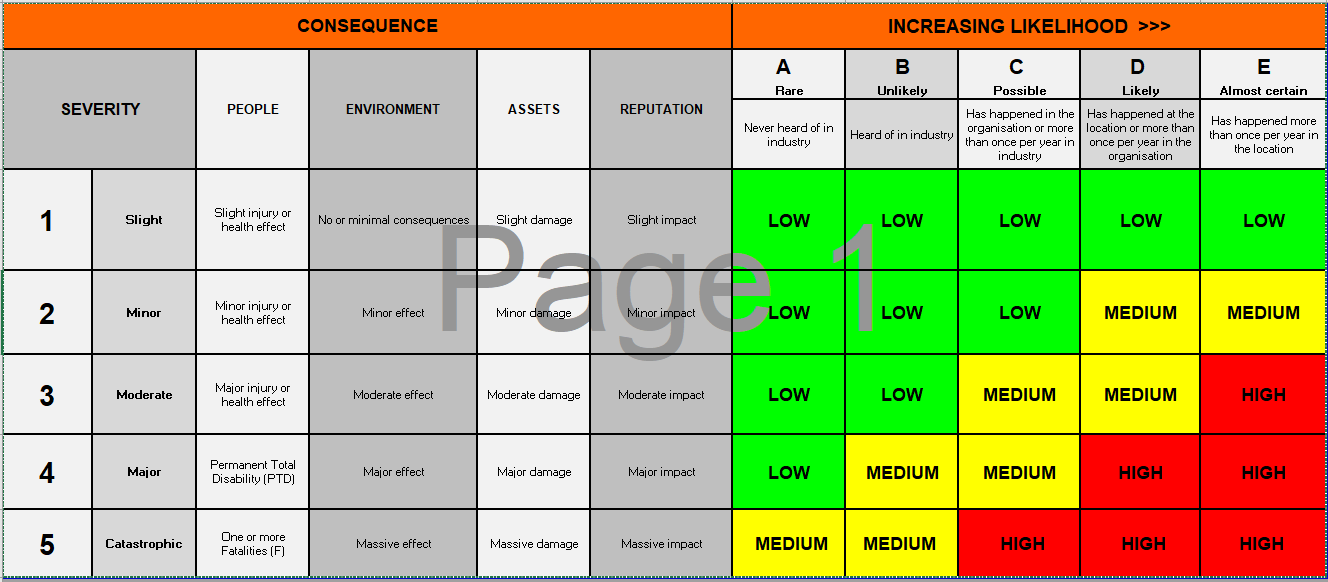 Doc numberRA001RA001Doc titleCovid 19 Risk AssessmentCovid 19 Risk AssessmentCovid 19 Risk AssessmentVersion22Date of Issue22/09/2022/09/20GroupBingley Belles BradfordBingley Belles BradfordBingley Belles BradfordRevision date27.3.2127.3.21AssessorT. McKennaT. McKennaApproved byCommitteeCommitteeCommitteeActivityHazardsHazardsInitial Risk (Pre controls)Initial Risk (Pre controls)Initial Risk (Pre controls)Controls in PlaceResidual Risk (Post controls)Residual Risk (Post controls)Residual Risk (Post controls)Breakdown of Process, ActivityIdentify potential Hazard and Effect (considering short and long term effects) - per activityMembers / Public Severity per Hazard(1-5)Likelihood of Occurrence per Hazard(A-E)Risk Rating per Hazard 
(H-M-L)Provide Details of Reasonably Practicable Control MeasuresSeverity per Hazard(1-5)Likelihood of Occurrence per Hazard(A-E)Severity per Hazard(H-M-L)People meeting togetherInfected person comes to rides which could result in virus spreading to other members or the publicMembers / Public5DHNo person should attend a ride if exhibiting symptoms of the virus. If anyone starts with symptoms during a ride they should put on a mask and head home directly.5AMPeople meeting togetherPeople get too close while socializing which could cause spread of virus.Members5CHMembers are advised before and during rides to maintain 2 meter distance. Members are required to bring their own hand sanitizer5AMShared EquipmentVirus could be spread on surfaces through shared equipment – bikes/helmets.Members5CHBikes and equipment which is lent to members will be sprayed with disinfectant before and after use. Gloves will be used for transfer, members should bring their own antibac solution.5AMShared EquipmentVirus could be spread on surfaces through shared equipment – pens/paperMembers5CHAll members are advised to bring a pen in case this is needed. All correspondence should be electronic where possible to minimize contact.5AMShared EquipmentVirus could be spread on surfaces through shared equipment – bottles/pumps/tools amongst members.Members5CHMembers are required to bring there own tools, drinks, pumps on rides to prevent contact of equipment between members5AMLarge groups mixingLarge groups increase risk of virus spreading to other members Members5DHNumbers of group restricted to 8 including leader5BMVulnerable membersVulnerable members may catch virus from other membersMembers5CHTo follow government guidelines providing vulnerable people are not advised to shield all members are required to maintain 2 meter distance. Members are advised to bring hand sanitizer on all rides.5AMPre activity communicationMembers grouping together with <2 meter distance increasing the chance of virus transmissionMembers5CHCommunication before meeting group to maintain 2 meter distance at all times.5BMFirst aid kitFirst aid kit may not include masks. Members / public5DHFirst aid kit should include masks. This is for first aider and injured party as it is likely care from first aider will result in a <2meter distance in-between people. Extra gloves should also be added.5BMFood and drinkContact between members when exchanging food and drink could transmit the virusMembers / public5CHVisits to cafes should be within government guidelines and members should sit outside maintaining a 2 meter distance. Members should purchase their own food and drink to minimize contact and not share cutlery ect. Where members have taken their own food and drink this should not be shared to minimize contact between members. When consuming food and drink a 2 meter distance must be maintained.All groups where there are more than 6 cyclists must be in two distinct groups 5AM